О внесении изменений  в план - график  закупок товаров, работ,  услуг для обеспечения  муниципальных нужд  на  2021 финансовый год и на плановый период 2022 и 2023  годовВ соответствии с ч. 8 статьи 16 Федерального закона от 05.04.2013 N 44-ФЗ "О контрактной системе в сфере закупок товаров, работ, услуг для обеспечения государственных и муниципальных нужд"ПОСТАНОВЛЯЕТ:В связи с объявлением аукциона в электронной форме на право заключения муниципального контракта  на изготовление и установку  памятника «Изготовление и установка памятника участникам Великой Отечественной войне в с. Тактагулово МР Бакалинский район РБ» с. Тактагулово в Бакалинском районе Республики Башкортостан  внести изменения в план-график закупок товаров, работ, услуг для обеспечения муниципальных нужд  на  2021 финансовый год и на плановый период 2022 и 2023  годов,  изложив план-график в новой редакции.2. Разместить план-график закупок товаров, работ, услуг для обеспечения муниципальных нужд на 2021 финансовый год и на плановый период 2022 и 2023 годов  на официальном сайте Российской Федерации в информационно- телекоммуникационной сети «Интернет» www.zakupki.qov.ru.Глава сельского поселенияТактагуловский сельсовет муниципального районаБакалинский район Республики Башкортостан		                                               Л.М. АхуноваБашкортостан РеспубликаҺыБакалы районымуниципаль районыныңТоктагол ауыл советыауыл биләмәһе Хакимиәте452655, Токтагол ауылыЙэштэр урамы, 9, тел. 2-98-36https://taktagul.rue-mail: Taktagul2008@yandex.ru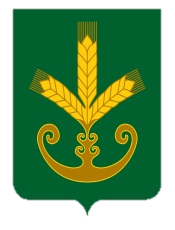 Республика БашкортостанАдминистрация сельского поселенияТактагуловский сельсоветмуниципального районаБакалинский район452655, с. Тактагуловоул. Молодежная, 9, тел. 2-98-36https://taktagul.rue-mail: Taktagul2008@yandex.ruҠАРАРПОСТАНОВЛЕНИЕ«22» июль 2021 й.     № 25/1            «22» июля 2021 г.